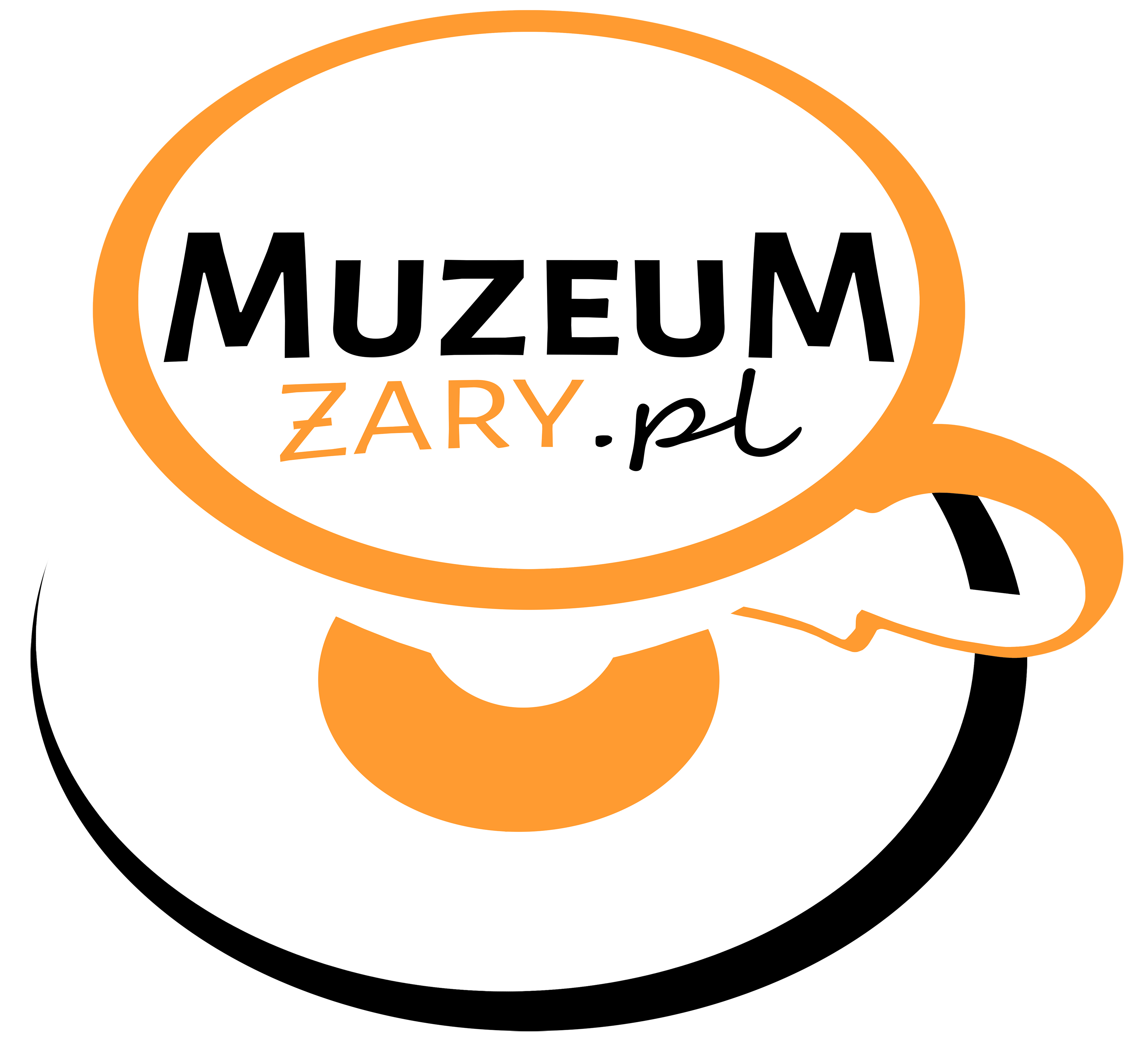 ZASADY KONKURSU WIEDZY HISTORYCZNEJ„Wiem wszystko o mitach” Data konkursu: 22 kwietnia 2022 r. od godz. 9:00	Muzeum Pogranicza Śląsko-Łużyckiego w Żarach w ramach VII Turnieju Wiedzy Historycznej ogłasza konkurs dla uczniów szkół podstawowych (kl. VI-VIII) i szkół ponadpodstawowych powiatu żarskiego, pt. „Wiem wszystko o mitach”	Konkurs w formie testu odbędzie się w 22 kwietnia, w Sali Konferencyjnej Muzeum Pogranicza Śląsko-Łużyckiego w Żarach. Organizator zastrzega sobie prawo dostosowania formuły konkursu do aktualnie obowiązujących obostrzeń związanych z COVID-19. Zgodnie z regulaminem VII Turnieju Wiedzy Historycznej organizator zastrzega sobie prawo do zmiany terminu lub odwołania konkursu w przypadku pogorszenia się sytuacji epidemicznej. O szczegółach będziemy informować w późniejszym terminie.Konkurs jest indywidualny.  Dla zwycięzców przewidziane są nagrody, a dla pozostałych uczestników dyplomy.     Na zgłoszenia czekamy do 21 kwietnia do godziny 16.00. Każda szkoła z powiatu żarskiego może zgłosić maksymalnie czworo uczestników. Zgłoszenia można dokonać na załączonym formularzu drogą mailową: m.maciejewski@muzeumzary.pl lub osobiście w siedzibie Muzeum Pogranicza Śląsko-Łużyckiego w Żarach, pl. Kardynała Stefana Wyszyńskiego 2.Zagadnienia:- Mitologia egipska- Mitologia grecka- Mitologia rzymska- Mitologia nordycka- Mitologia słowiańskaZalecana literatura:J. Černý. Religia starożytnych Egipcjan, Warszawa 1972J. Lipińska, M. Marciniak – Mitologia starożytnego Egiptu, Warszawa 1980J. Rodziewicz, Wybór mitów greckich, Kraków 2021K. Marciniak, Mitologia grecka i rzymska. Spotkania ponad czasem, Warszawa 2021J. Parandowski, Mitologia, Londyn 1992M. Jaczynowska, Religie świata rzymskiego, Warszawa 1993L. P. Słupecki – Mitologia skandynawska w epoce wikingów, Kraków 2003R. Maciszewski – Mity skandynawskie, Warszawa 2004A. Szyjewski, Religia Słowian, Kraków 2003A. Gieysztor, Mitologia Słowian, Warszawa 2008J. Bobrowski M. Wrona, Mitologia słowiańska, Warszawa 2017J. Strzelczyk, Mity, podania i wierzenia dawnych Słowian, Poznań 1998Zapraszamy do współzawodnictwa i doskonałej zabawy!Dyrektor MuzeumPogranicza Śląsko-Łużyckiego w Żarach/-/ Małgorzata Cegielska